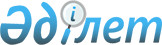 Ақмола облысы Жақсы ауданы Жақсы ауылындағы кейбір көшелерін қайта атау туралыАқмола облысы Жақсы ауданы Жақсы ауылы әкімінің 2022 жылғы 11 қарашадағы № 9 шешімі. Қазақстан Республикасының Әділет министрлігінде 2022 жылғы 14 қарашада № 30528 болып тіркелді
      "Қазақстан Республикасындағы жергілікті мемлекеттік басқару және өзін-өзі басқару туралы" Қазақстан Республикасы Заңының 35-бабына, "Қазақстан Республикасының әкiмшiлiк-аумақтық құрылысы туралы" Қазақстан Республикасы Заңының 14-бабының 4) тармақшасына сәйкес, Ақмола облыстық ономастика комиссиясының 2022 жылғы 23 маусымдағы қорытындысы негізінде және тиісті аумақ халқының пікірін ескере отырып, ШЕШТІМ:
      1. Ақмола облысы Жақсы ауданы Жақсы ауылындағы келесі көшелер қайта аталсын:
      К. Маркс көшесін Мағжан Жұмабаев көшесіне;
      Комсомольская көшесін Бауыржан Момышұлы көшесіне.
      2. Осы шешімнің орындалуын бақылауды өзіме қалдырамын.
      3. Осы шешім оның алғашқы ресми жарияланған күнінен кейін күнтізбелік он күн өткен соң қолданысқа енгізіледі.
					© 2012. Қазақстан Республикасы Әділет министрлігінің «Қазақстан Республикасының Заңнама және құқықтық ақпарат институты» ШЖҚ РМК
				
      Жақсы ауылының әкімі

Е.Калентионок
